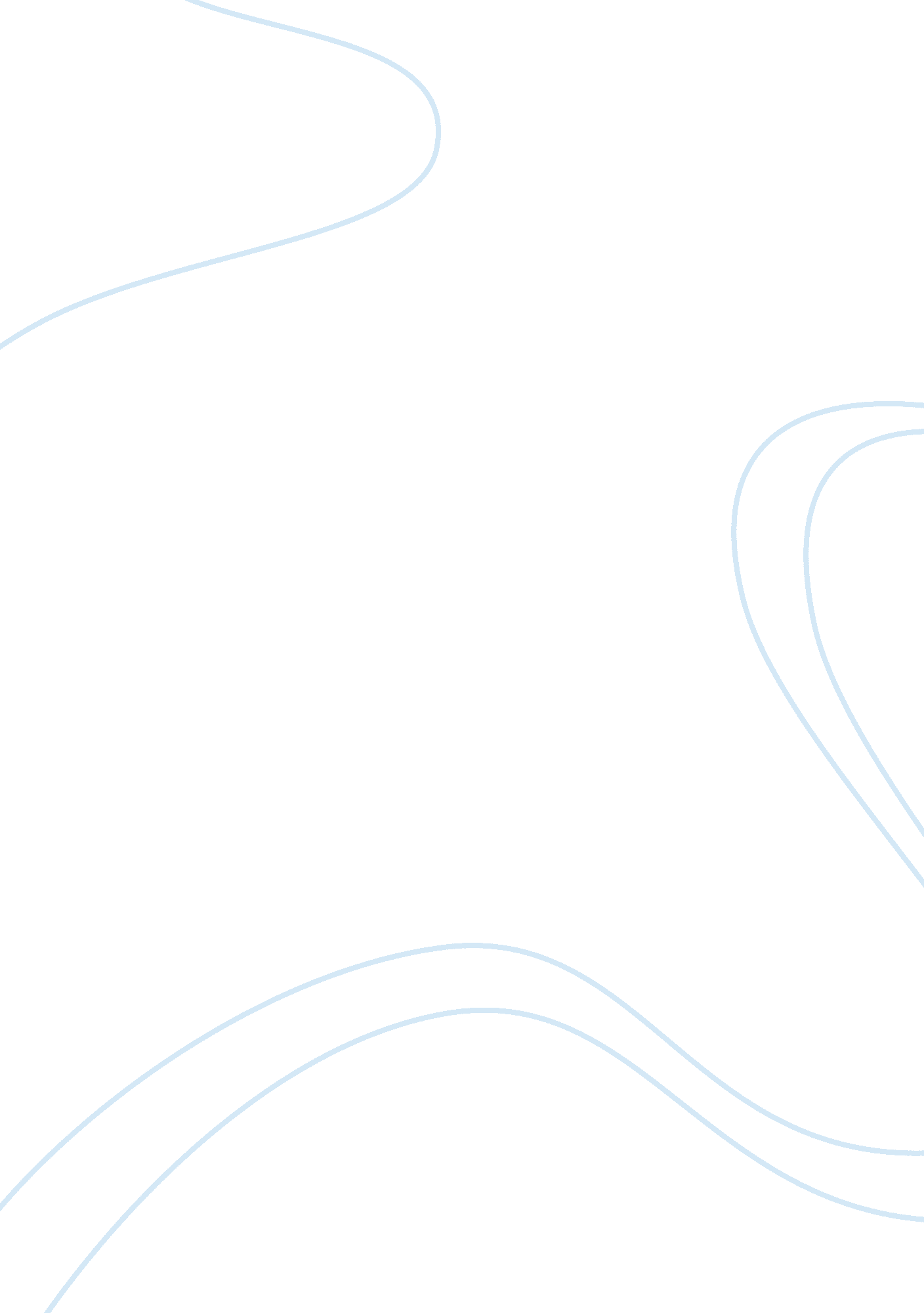 The four pests, which must be mitigated for optimal safetyNutrition, Food Safety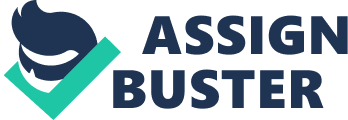 \n[toc title="Table of Contents"]\n \n \t Ants \n \t Cockroaches \n \t Spiders \n \t Termites \n \n[/toc]\n \n Pests are usually very small insects that are present in their environment or in their surroundings. These insects can include the group of flies, mosquitoes, termites, ants and cockroaches. Most of them are dangerous to human health, but since they live on food, we eat daily. Since all insects always create a serious type of contamination of food, it can prevent us from getting several dangerous diseases and infections that lead to the spread, and they can general health and not endanger the lives of their people with the help or the control of professional and affordable pest control solutions. You have done an Internet search for pest control and here you are. You may wonder if, in spite of your search, you really need professional pest control. If you add another monthly or monthly bill to your budget, you can push it forward, but it can be detrimental to you and your family. It can also wreak havoc on your home, which will cost you more in the end. Here are, in particular, four pests, which must be mitigated for optimal safety. Ants There are only a few things that are worse than running in your kitchen to crawl on your counter. There must be hundreds of them! You could go to your patio to enjoy your first cup of coffee in the morning, only to see it swarm on the concrete. Ants are not necessarily destructive unless they are carpenter ants, but they are a nuisance, a great annoyance. If you add that more and more people are attacked by fire ants, the safety of your family is also a problem. Cockroaches Cockroaches can survive almost anything. In fact, there is a presumption that they may be the only living being after a nuclear holocaust, and if you have ever known them, you probably believe them. If you are looking for pest control because you have cockroaches, go ahead with your intention to hire a professional. Yes, you can bomb your house and clean the little bodies, but the cockroaches will return without adequate mitigation. Spiders The emotion of your children and their husband, every time they see a spider, turns your blood into ice; That is until you see the little thing. However, spiders can be dangerous, especially if you have black widows or hermit spiders. They are not aggressive enough to attack, bite a spider when it feels threatened, and honestly, even the jumping spiders drag you! Do not expect it to fly 3 feet when you’re behind with a rolled newspaper behind. Termites After all, termites nest in the wood that is at home. They eat proteins made of wood, and that is why they dig in it. Two termites can become tens of thousands in a very short time, which is why you see houses in your neighbourhood. Termite infestation is fast and damaging, even for the trees in your garden. Do not hesitate a second to look for pest control if you suspect you have termites. 